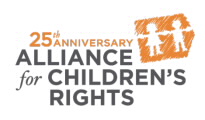 This certifies that                                              attended the 2 hour “2019 New Laws & Budget Allocations: Supporting Youth in Foster Care” Webinar Training on October 30, 2019.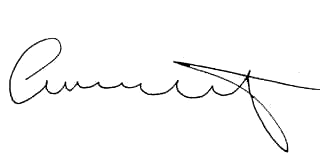 Attendee Signature				       		Angie Schwartz